Daydream believer 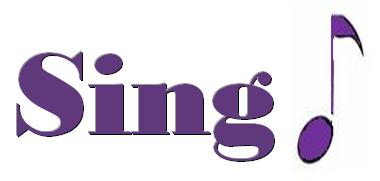 MonkeesOh, I could hide 'neath the wingsOf the bluebird as she sings.The six o'clock alarm would never ring. But six rings and I rise,Wipe the sleep out of my eyes.My shavin' razor's cold and it stings.Cheer up, Sleepy Jean.Oh, what can it mean.To a daydream believerAnd a homecoming queen.You once thought of meAs a white knight on a steed.Now you know how happy I can be.Oh, and our good times starts and endWithout dollar one to spend.But how much, baby, do we really need.Cheer up, Sleepy Jean.Oh, what can it mean.To a daydream believerAnd a homecoming queen.Cheer up, Sleepy Jean.Oh, what can it mean.To a daydream believerAnd a homecoming queen.[Instrumental interlude]Cheer up, Sleepy Jean.Oh, what can it mean.To a daydream believerAnd a homecoming queen.[Repeat and fade]